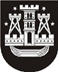 KLAIPĖDOS MIESTO SAVIVALDYBĖS TARYBASPRENDIMASDĖL KLAIPĖDOS MIESTO SAVIVALDYBĖS KORUPCIJOS PREVENCIJOS 2017–2019 METŲ PROGRAMOS PATVIRTINIMO2016 m. gruodžio 22 d. Nr. T2-329KlaipėdaVadovaudamasi Lietuvos Respublikos vietos savivaldos įstatymo 16 straipsnio 4 dalimi, Lietuvos Respublikos korupcijos prevencijos įstatymo 5 straipsnio 2 punktu, 7 straipsnio 4 dalimi, 16 straipsnio 2 dalies 3 punktu, Lietuvos Respublikos nacionaline kovos su korupcija 2015–2025 metų programa, patvirtinta Lietuvos Respublikos Seimo 2015 m. kovo 10 d. nutarimu Nr. XII-1537 „Dėl Lietuvos Respublikos nacionalinės kovos su korupcija 2015–2025 metų programos patvirtinimo“, ir atsižvelgdama į Savivaldybės korupcijos prevencijos programos rengimo rekomendacijas, patvirtintas Lietuvos Respublikos specialiųjų tyrimų tarnybos direktoriaus 2014 m. birželio 5 d. įsakymu Nr. 2-185 „Dėl Savivaldybės korupcijos prevencijos programos rengimo rekomendacijų patvirtinimo“, Klaipėdos miesto savivaldybės taryba nusprendžia:1. Patvirtinti Klaipėdos miesto savivaldybės korupcijos prevencijos 2017–2019 metų programą (pridedama).2. Įgalioti Klaipėdos miesto savivaldybės administracijos direktorių numatyti asignavimus 2017–2019 metais Klaipėdos miesto savivaldybės korupcijos prevencijos 2017–2019 metų programai įgyvendinti.3. Skelbti šį sprendimą Klaipėdos miesto savivaldybės interneto svetainėjeSavivaldybės meras	Vytautas Grubliauskas______________PATVIRTINTAKlaipėdos miesto savivaldybės tarybos 2016 m. gruodžio 22 d. sprendimu Nr. T2-329KLAIPĖDOS MIESTO SAVIVALDYBĖS KORUPCIJOS PREVENCIJOS 2017–2019 METŲ PROGRAMAI SKYRIUSBENDROSIOS NUOSTATOS1. Klaipėdos miesto savivaldybės korupcijos prevencijos 2017–2019 metų programa (toliau – Programa) parengta vadovaujantis Lietuvos Respublikos korupcijos prevencijos įstatymu, Lietuvos Respublikos nacionaline kovos su korupcija 2015–2025 metų programa, patvirtinta Lietuvos Respublikos Seimo 2015 m. kovo 10 d. nutarimu Nr. XII-1537 „Dėl Lietuvos Respublikos nacionalinės kovos su korupcija 2015–2025 metų programos patvirtinimo“, Lietuvos Respublikos nacionalinės kovos su korupcija 2015–2025 metų programos įgyvendinimo 2015–2019 metų tarpinstituciniu veiklos planu, patvirtintu Lietuvos Respublikos Vyriausybės 2015 m. birželio 17 d. nutarimu Nr. 648 „Dėl Lietuvos Respublikos nacionalinės kovos su korupcija 2015–2025 metų programos įgyvendinimo 2015–2019 metų tarpinstitucinio veiklos plano patvirtinimo“, Lietuvos Respublikos specialiųjų tyrimų tarnybos direktoriaus 2014 m. birželio 5 d. įsakymu Nr. 2-185 „Dėl Savivaldybės korupcijos prevencijos programos rengimo rekomendacijų patvirtinimo“ ir kitais teisės aktais, reglamentuojančiais korupcijos prevencijos veiklą. Taip pat atsižvelgta į Lietuvos Respublikos vietos savivaldos ir Lietuvos Respublikos viešojo administravimo įstatymų nuostatas.2. Programa skirta korupcijos prevencijai užtikrinti Klaipėdos miesto savivaldybės (toliau – Savivaldybė) institucijose (Savivaldybės taryboje, Savivaldybės administracijoje), Savivaldybės kontroliuojamose įmonėse, biudžetinėse ir viešosiose įstaigose, kurių viena iš steigėjų (savininkė arba dalininkė) yra Savivaldybė (toliau kartu – Savivaldybės institucijos, įmonės ir įstaigos).3. Programa siekiama šalinti prielaidas korupcijai atsirasti ir plisti, paskatinti visuomenę aktyviai reikšti nepakantumą korupcijai, teikti paramą numatytoms korupcijos prevencijos priemonėms įgyvendinti, vykdyti glaudų Savivaldybės bendradarbiavimą su vyriausybinėmis ir nevyriausybinėmis organizacijomis, kitais asmenimis, ginant prigimtines ir kitas bendras žmogaus teises ir laisves.4. Programos strateginės kryptys yra:4.1. korupcijos prevencija;4.2. antikorupcinis švietimas.5. Programa grindžiama korupcijos prevencija, visuomenės ir Savivaldybės darbuotojų antikorupciniu švietimu ir mokymu, siekiant kompleksiškai šalinti šio neigiamo socialinio reiškinio priežastis ir sąlygas.6. Korupcija kenkia demokratijai, ekonominei, teisinei ir socialinei sistemai, todėl ypač daug dėmesio turi būti skiriama korupcijos apraiškų prevencijai ir neišvengiamos atsakomybės už neteisėtus veiksmus (veiką) principui įgyvendinti. Būtina ugdyti visuomenės nepakantumą šiam reiškiniui.7. Programa įgyvendinama vadovaujantis Programos įgyvendinimo priemonių planu, kuriame numatytos prevencinės priemonės, skirtos išvengti socialinių, ekonominių grėsmių, ginti visuotinai pripažįstamas žmogaus teises, laisves bei viešąjį interesą, ir priemonės, skirtos gerinti antikorupcinį Savivaldybės institucijų, įmonių ir įstaigų darbuotojų, valstybės tarnautojų ir visos Klaipėdos miesto bendruomenės švietimą.8. Korupcijos prevencija įgyvendinama vadovaujantis šiais principais:8.1. teisėtumo – korupcijos prevencijos priemonės įgyvendinamos laikantis Lietuvos Respublikos Konstitucijos, įstatymų bei kitų teisės aktų reikalavimų ir užtikrinant pagrindinių asmens teisių ir laisvių apsaugą;8.2. visuotinio privalomumo – korupcijos prevencijos subjektais gali būti visi asmenys;8.3. sąveikos – korupcijos prevencijos priemonių veiksmingumas užtikrinamas derinant visų korupcijos prevencijos subjektų veiksmus, keičiantis subjektams reikalinga informacija ir teikiant vienas kitam kitokią pagalbą;8.4. pastovumo – korupcijos prevencijos priemonių veiksmingumo užtikrinimas nuolat tikrinant ir peržiūrint korupcijos prevencijos priemonių įgyvendinimo rezultatus bei teikiant pasiūlymus dėl atitinkamų priemonių veiksmingumo didinimo institucijai, kuri pagal savo kompetenciją įgaliota įgyvendinti tokius pasiūlymus.9. Programos paskirtis – užtikrinti Savivaldybės institucijų veiklos skaidrumą, atvirumą, teisinių ir antikorupcinių principų laikymąsi, ilgalaikėmis priemonėmis ir procedūromis užkirsti kelią korupcijos atsiradimui ir plėtrai Savivaldybės institucijose, įmonėse ir įstaigose.10. Programos nuostatos yra privalomos visoms Savivaldybės institucijoms, įmonėms ir įstaigoms.11. Programoje nurodytų priemonių vykdymą kontroliuoja Savivaldybės tarybos sprendimu sudaryta Klaipėdos miesto savivaldybės antikorupcijos komisija (toliau – Antikorupcijos komisija).12. Programoje vartojamos sąvokos atitinka teisės aktuose apibrėžtas sąvokas.II SKYRIUSSAVIVALDYBĖS VEIKLOS SITUACIJOS ANALIZĖ ANTIKORUPCINIU POŽIŪRIU13. 2014 metais atliktas tyrimas „Lietuvos korupcijos žemėlapis 2014“, kurio tikslas – įvertinti gyventojų ir verslininkų požiūrį į korupciją, jos paplitimą; atskleisti Lietuvos gyventojų ir verslininkų asmeninę patirtį šioje srityje ir informacijos apie korupciją šaltinius; nustatyti Lietuvos visuomenės antikorupcinį pajėgumą. Pagal atlikto tyrimo duomenis galima išskirti šias tendencijas:13.1.	., gyventojų nuomone, labiausiai korumpuotos institucijos: sveikatos apsaugos institucijos – 55 %, teismai – 30 %, policija – 26 %, Seimas – 26 %, savivaldybės – 25 %. Iš 17 problemų Lietuvoje sąrašo pagal dalį nurodžiusių, kad tai yra „labai rimta problema“, gyventojai korupciją minėjo 6-oje vietoje (48 %) Dažniausios kyšio davimo priežastys Lietuvos mastu buvo nurodytos šios: „maniau, kad tai padės greičiau išspręsti problemą“ (37 %), „nes taip įprasta, tai daro dauguma“ (24 %), „nes maniau, kad be kyšio tokia problema būtų neišspręsta“ (23 %). 13.2.	., verslo atstovų nuomone, labiausiai korumpuotos institucijos: sveikatos apsaugos institucijos – 26 %, savivaldybės – 18 %, teismai – 18 %, policija – 14 %. Iš 17 problemų Lietuvoje sąrašo pagal dalį nurodžiusių, kad tai yra „labai rimta problema“ įmonių vadovai korupciją minėjo 5-oje vietoje (30 %). Dažniausios kyšio davimo priežastys Lietuvos mastu buvo nurodytos šios: „maniau, kad tai padės greičiau išspręsti problemą“ (33 %), „nes maniau, kad be kyšio tokią problemą būtų sunku išspręsti“ (24 %), „nes maniau, kad be kyšio tokia problema būtų neišspręsta“ (24 %).13.3.	., valstybės tarnautojų nuomone, labiausiai korumpuotos institucijos: sveikatos apsaugos institucijos (40 %), teismai (25 %), savivaldybės (23 %), Seimas (20 %). Iš 17 problemų Lietuvoje sąrašo pagal dalį nurodžiusių, kad tai yra „labai rimta problema“ valstybės tarnautojai korupciją minėjo 7-oje vietoje (29 %). 19 % apklausoje dalyvavusių valstybės tarnautojų nurodė, kad per pastaruosius 12 mėnesių teko duoti kyšį (neišskiriant konkrečios institucijos). Dažniausios kyšio davimo priežastys buvo nurodytos šios: „maniau, kad tai padės greičiau išspręsti problemą“ (26 %), „nes taip įprasta, tai daro dauguma“ (25 %), „nes norėjau atsilyginti man padėjusiam valstybės tarnautojui“ (20 %).13.4.	Dauguma respondentų išsakė nuomonę, kad korupcija yra kliūtis: Lietuvos gyventojai teigė, kad ji kliudo žmonių gyvenimui, verslo atstovai – kad tai yra kliūtis verslui vystyti, valstybės tarnautojai – kad tai yra kliūtis valstybės gyvenimui. Galima pastebėti taip pat tam tikrą negatyvaus vertinimo sumažėjimą. Tam galėjo turėti įtakos nevienareikšmis pasakymo „yra kliūtis“ interpretavimas: galima suprasti, kad tai yra kliūtis visada ir visur, taip pat, kad tai yra rimta problema dabartinėje Lietuvoje. Duomenys rodo, kad korupcijos kaip rimtos problemos vertinimas mažėja. 13.5.	Pagrindiniu informacijos šaltiniu apie korupcijos procesus gyventojams išlieka televizija (46 %), tačiau nuosekliai auga interneto vaidmuo (. buvo 1 %, o . – 15 %). Įmonių vadovų atsakymai yra panašūs į gyventojų atsakymus. Valstybės tarnautojams televizija santykinai yra mažiau svarbus informacijos šaltinis (28 %), o svarbesnė nei kitose tikslinėse grupėse yra asmeninė patirtis, specializuoti leidiniai, konferencijos. 13.6.	27 % gyventojų žino, kur reikėtų kreiptis dėl korupcijos atvejų, 18 % praneštų, 12 % norėtų dalyvauti antikorupcinėje veikloje. Įmonių vadovų rodikliai šiuo požiūriu yra aukštesni: 37 % žino, 36 % praneštų, 21 % norėtų dalyvauti antikorupcinėje veikloje. Dar daugiau žino, kur reikėtų kreiptis, valstybės tarnautojai – 61 %, tačiau praneštų apie korupciją mažiau tarnautojų – 29 %.14. Vadovaujantis Lietuvos Respublikos korupcijos prevencijos įstatymu, taip pat Klaipėdos miesto savivaldybės administracijos 2014–2017 m. korupcijos prevencijos programa ir jos įgyvendinimo priemonių planu, patvirtintais Savivaldybės administracijos direktoriaus 2014 m. liepos 30 d. įsakymu Nr. AD1-2293, taip pat atsižvelgiant į rekomendacijų, pateiktų Centralizuoto vidaus audito skyriaus 2015 m. balandžio 27 d. ataskaitoje Nr. CVAS-A-09-04 „Korupcijos rizikos valdymo Klaipėdos miesto savivaldybės administracijoje vertinimas“ įgyvendinimo priemonių planą ir jo pakeitimus, Savivaldybėje įgyvendintos ir įgyvendinamos šios Kovos su korupcija programos priemonės:14.1. Savivaldybės tarybos 2015 m. liepos 31 d. sprendimu Nr. T2-209 sudaryta Antikorupcijos komisija ir patvirtinti komisijos nuostatai. Komisija pagal kompetenciją Savivaldybėje įgyvendina valstybės politiką korupcijos prevencijos srityje, išskiria prioritetines ir kontrolės kryptis nuosekliai įgyvendinant priemones, didinančias korupcijos prevencijos veiksmingumą, svarsto organizacinius ir su Klaipėdos miesto savivaldybės kovos su korupcija programos ir jos įgyvendinimo priemonių plano vykdymu susijusius klausimus.14.2. Savivaldybėje, vadovaujantis teisės aktais, atliekamas antikorupcinis teisės aktų projektų vertinimas. Antikorupciniu požiūriu ištirti visi Savivaldybės tarybai tvirtinti teikiami teisės aktų projektai ir Savivaldybės administracijos direktoriaus pasirašomų įsakymų projektai, kurie priskirtini prie vertintinų pagal Lietuvos Respublikos korupcijos prevencijos įstatymo 8 straipsnio 1 dalį.14.3. Savivaldybės administracijos Centralizuotas vidaus audito skyrius 2014 m. ir 2015 m. atliko po 13 auditų Savivaldybės administracijos padaliniuose. Auditų metu korupcijos pasireiškimo tikimybės apraiškų nenustatyta. Centralizuotas vidaus audito skyrius 2015 m. balandžio 27 d. pateikė ataskaitą Nr. CVAS-A-09-04 „Korupcijos rizikos valdymo Klaipėdos miesto savivaldybės administracijoje vertinimas“, kurios pagrindu Savivaldybės administracijos direktoriaus 2015 m. gegužės 19 d. įsakymu Nr. AD1-1497 buvo patvirtintas Rekomendacijų, pateiktų minėtoje ataskaitoje, priemonių planas, numatantis rekomendacijoms įgyvendinti skirtas priemones bei jų vykdytojus. 14.4. Tiek Savivaldybės administracijos, tiek Savivaldybės pastatuose, esančiuose Liepų g. 11, Klaipėdoje, ir Danės g. 17, Klaipėdoje, yra įrengtos pašto dėžutės su užrašu „Aš prieš korupciją Klaipėdos miesto savivaldybėje“, kurios skirtos informacijai ir pranešimams apie korupciją Savivaldybėje. Taip pat veikia anoniminis pasitikėjimo telefonas, kuriuo asmenys taip pat gali pateikti su korupcija ir jos prevencija susijusią informaciją. 2014 ir 2015 m. pranešimų ir skundų apie galimai padarytas korupcinio pobūdžio nusikalstamas veikas negauta.14.5. Antikorupcinis švietimas yra įtrauktas į švietimo įstaigų ugdymo planus, siekiant ugdyti mokinių antikorupcinį požiūrį.14.6. 2014 m. raštu ir internetu atlikta Klaipėdos miesto gyventojų apklausa dėl asmenų aptarnavimo kokybės Savivaldybės administracijoje. Gyventojams yra nuolat sudaroma galimybė pateikti pastabas ir pasiūlymus dėl aptarnavimo kokybės Savivaldybės administracijoje.14.7. Savivaldybės interneto svetainėje www.klaipeda.lt korupcijos prevencijai skirtame skyriuje skelbiama Klaipėdos miesto savivaldybės korupcijos prevencijos programa, jos įgyvendinimo priemonių planas, šios programos įgyvendinimo metinės ataskaitos, taip pat informacija apie pranešimų apie korupcinio pobūdžio nusikalstamas veikas ar pasiūlymų korupcijos prevencijos klausimais pateikimą, atsakingus už korupcijos prevenciją asmenis bei kita aktuali informacija.14.8. 2015 m. buvo atliktas korupcijos pasireiškimo tikimybės nustatymas viešųjų pirkimų srityje. . buvo atliktas korupcijos pasireiškimo tikimybės nustatymas Savivaldybės paramos, skirtos kūno kultūros ir sporto plėtojimui, skyrimo ir naudojimo kontrolės srityje. Išvados pateiktos merui, kuris, joms pritaręs, motyvuotas išvadas pateikė Lietuvos Respublikos specialiųjų tyrimų tarnybai.14.9. Informacija apie viešųjų pirkimų konkursus skelbiama Centrinėje viešųjų pirkimų informacinėje sistemoje (CVPIS). Ataskaitos apie viešųjų pirkimų konkursus skelbiamos Savivaldybės interneto svetainės www.klaipeda.lt skyriaus „Veikla“ poskyryje „Viešieji pirkimai“, taip pat įdėta nuoroda „Klaipėdos miesto savivaldybės administracijos viešųjų pirkimų skelbimai, techninės specifikacijos“, kuri nukreipia į CVPIS, bei kita aktuali informacija.III SKYRIUSPROGRAMOS TIKSLAI, UŽDAVINIAI IR VERTINIMO KRITERIJAI15. Programos strateginis tikslas – stiprinti korupcijos prevenciją ir kontrolę Savivaldybės institucijose, įmonėse ir įstaigose, šalinti neigiamas sąlygas, skatinančias korupcijos atsiradimą.16. Pirmasis tikslas – siekti didesnio sprendimų ir procedūrų skaidrumo, viešumo ir atskaitingumo visuomenei ir šios dalyvavimo priimant sprendimus.Uždaviniai pirmajam Programos tikslui pasiekti:16.1. užtikrinti kokybišką norminių teisės aktų projektų antikorupcinį vertinimą;16.2. šalinti prielaidas, sudarančias sąlygas Savivaldybės institucijų, įmonių ir įstaigų darbuotojams pasinaudoti tarnybine padėtimi;16.3. gerinti informacijos sklaidą administracinių paslaugų teikimo ir viešųjų paslaugų administravimo teikimo srityje;16.4. didinti Savivaldybės gyventojų pasitikėjimą Savivaldybės valdžios institucijomis ir jose einančiais pareigas asmenimis;16.5. didinti visuomenės įtraukimą priimant sprendimus. 17. Antrasis tikslas – užtikrinti skaidrų ir racionalų prekių, darbų ir paslaugų pirkimą bei Savivaldybės ir valstybės biudžeto lėšų panaudojimo tvarką.Uždaviniai antrajam Programos tikslui pasiekti:17.1. užtikrinti skaidrų Savivaldybės ir valstybės biudžeto lėšų panaudojimą;17.2. siekti, kad Savivaldybės institucijose, įstaigose ir įmonėse būtų tinkamai įgyvendinamos Lietuvos Respublikos viešųjų pirkimų įstatymo ir kitų teisės aktų, reglamentuojančių viešuosius pirkimus, nuostatos;17.3. stiprinti viešųjų pirkimų priežiūrą, rengti ir įgyvendinti papildomas prevencines priemones, kurios leistų nustatyti korupcijos atvejus įvairiuose viešųjų pirkimų etapuose.18. Trečiasis tikslas – supažindinti Savivaldybės institucijose, įmonėse ir įstaigose dirbančius ar einančius pareigas asmenis bei Savivaldybės gyventojus su korupcijos keliamu pavojumi, didinti šių asmenų nepakantumą korupcijai.Uždaviniai trečiajam Programos tikslui pasiekti:18.1. skatinti antikorupcines iniciatyvas;18.2. skelbti viešai informaciją apie Programos priemonių vykdymą ir kitą su korupcijos prevencija susijusią aktualią informaciją;18.3. vykdyti antikorupcinį švietimą tarp Savivaldybės gyventojų ir valstybės tarnautojų bei darbuotojų;18.4. užfiksuoti pranešimus apie korupcinio pobūdžio nusikalstamas veikas ir viešai skelbti informaciją apie tokių gautų pranešimų skaičių ir jų pateikimą teisėsaugos institucijoms. 19. Ketvirtasis tikslas – atlikti antikorupcinės situacijos vertinimą Savivaldybėje.Uždaviniai ketvirtajam Programos tikslui pasiekti:19.1. nustatyti korupcijos pasireiškimo tikimybę tam tikrose Savivaldybės institucijų ir įstaigų veiklos srityse, atsižvelgiant į Antikorupcijos komisijos siūlymus;19.2. nustatyti korupcijos paplitimą Savivaldybėje bei labiausiai korupcijos paveiktas Savivaldybės institucijų ir įstaigų veiklos sritis;19.3. nustatyti tikslinių grupių (Savivaldybės gyventojų ir Savivaldybės institucijų, įstaigų valstybės tarnautojų bei darbuotojų, dirbančių pagal darbo sutartis) požiūrį į korupciją, įvertinti antikorupcinį potencialą.20. Penktasis tikslas – tobulinti korupcijos prevencijos ir kontrolės vykdymo Savivaldybėje tvarką.Uždaviniai penktajam Programos tikslui pasiekti:20.1. patobulinti tvarką, kuri reglamentuoja korupcijos prevencijos ir kontrolės vykdančių subjektų veiklą Savivaldybėje. 20.2. vykdyti korupcijos prevenciją ir kontrolę Savivaldybėje atsižvelgiant į pasikeitusias aplinkybes ir poreikį.21. Programoje nustatytų tikslų pasiekimas vertinamas pagal šiuos kokybę ir kiekybę apibūdinančius kriterijus:21.1. įgyvendintų Programos priemonių skaičių;21.2. neįgyvendintų Programos priemonių skaičių;21.3. iki nustatytų terminų įgyvendintų priemonių skaičių;21.4. antikorupciniu požiūriu ištirtų Savivaldybės veiklos sričių skaičiaus pokytį;21.5. anoniminių ir oficialių pranešimų apie galimai padarytas korupcinio pobūdžio nusikalstamas veikas teikiant administracines ir viešąsias paslaugas skaičiaus pokytį;21.6. Savivaldybės bendruomenės nuomonės tyrimų rezultatus, parodančius pasitikėjimą Savivaldybės institucijomis ir įstaigomis;21.7. renginių, skirtų antikorupciniam švietimui, ir jų dalyvių skaičių.22. Kiekvienas konkretus korupcijos prevencijos ir antikorupcinio švietimo uždavinys ir priemonė vertinami pagal Programos priemonių plane nustatytus vertinimo kriterijus.23. Už duomenų, reikalingų nustatyti, ar šie kriterijai pasiekti, surinkimą pagal kompetenciją atsako Programos priemonių plane nurodyti vykdytojai.IV SKYRIUSPROGRAMOS ĮGYVENDINIMAS24. Programai įgyvendinti sudaromas Programos įgyvendinimo 2017–2019 metų priemonių planas (priedas), kuriame numatomos korupcijos prevencijos priemonės, jų įgyvendinimo terminai, atsakingi vykdytojai, laukiami rezultatai, įgyvendinimo vertinimo kriterijai.25. Už konkrečios Programos priemonės įgyvendinimą pagal kompetenciją atsako priemonių plane nurodyti vykdytojai. 26. Už korupcijos prevencijos politikos įgyvendinimą, Programos įgyvendinimo organizavimą, kontrolę, metodinės pagalbos teikimą korupcijos prevencijos srityje atsako Savivaldybės meras ir Antikorupcijos komisija. Savivaldybės institucijų, įmonių ir įstaigų vadovai ar jų įgalioti asmenys atsako už konkrečių Programos priemonių įgyvendinimo organizavimą, kontrolę, metodinės pagalbos teikimą korupcijos prevencijos srityje.27. Programos priemonių plano vykdymą kontroliuoja Savivaldybės meras ir Antikorupcijos komisija, o įgyvendina Savivaldybės institucijų, įmonių ir įstaigų vadovai ar jų įgalioti asmenys.28. Įgyvendinant Korupcijos prevencijos programos priemonių planus, būtina nuolatinė prevencinė kontrolė. Savivaldybės institucijų, įmonių ir įstaigų vadovai turi kontroliuoti, kaip tarnautojai ir darbuotojai laikosi kovos su korupcija principų, kokių imasi veiksmų antikorupcinėms priemonėms įgyvendinti.29. Programos veiksmingumo stebėseną, korupcijos rizikos valdymo vertinimą Savivaldybėje atlieka Savivaldybės administracijos Centralizuotas vidaus audito skyrius.30. Programos įgyvendinimo priemonių vykdytojai pasibaigus pusmečiui, ne vėliau kaip iki kito mėnesio 10 d., pateikia Savivaldybės institucijų ir įstaigų vadovams ar jų paskirtiems asmenims, atsakingiems už Programos įgyvendinimo organizavimą (koordinavimą), ataskaitą apie Programos priemonių įgyvendinimo eigą, jų veiksmingumą.31. Už Programos įgyvendinimo organizavimą (koordinavimą) atsakingas asmuo pasibaigus pusmečiui apibendrina iš vykdytojų gautą informaciją apie priemonių įgyvendinimą, jų veiksmingumą, pasiektus rezultatus ir susistemintus duomenis pateikia Savivaldybės merui ir Antikorupcijos komisijai. Savivaldybės meras apie įgyvendintas arba įgyvendinamas priemones skelbia savo metinėse veiklos ataskaitose.32. Programos įgyvendinimo priemonių vykdytojai, atsižvelgdami į kintančias aplinkybes ir veiksnius, turinčius ar galinčius turėti įtakos Programos priemonėms įgyvendinti, teikia Savivaldybės merui bei Antikorupcijos komisijai motyvuotus pasiūlymus dėl įgyvendinamų Programos priemonių koregavimo ar pakeitimo efektyvesnėmis, detalizuodami jų tikslus, vykdymo procesą ir vertinimo kriterijus.33. Savivaldybės institucijos, įmonės, įstaigos, nevyriausybinės organizacijos, kiti juridiniai ir fiziniai asmenys iki einamųjų metų III ketvirčio pabaigos gali teikti Savivaldybės merui bei Antikorupcijos komisijai pasiūlymus dėl Programos nuostatų, tikslų ir uždavinių atnaujinimo, priemonių plano keitimo ar (ir) pildymo. Pasiūlymai gali būti skelbiami Savivaldybės interneto svetainėje.34. Atsižvelgusi į Antikorupcijos komisijos veiklos ir Programos įgyvendinimo ataskaitą ar sociologinių tyrimų rezultatus bei kitą reikšmingą informaciją, Programą ir jos įgyvendinimo priemonių planą Savivaldybės taryba savo sprendimu gali koreguoti ir atnaujinti visą Programos įgyvendinimo laikotarpį, bet ne vėliau kaip likus 6 mėnesiams iki Programos įgyvendinimo pabaigos.V SKYRIUSPROGRAMOS FINANSAVIMAS35. Programa finansuojama iš patvirtintų bendrųjų Savivaldybės biudžeto asignavimų ir kitų finansavimo šaltinių.36. Prireikus atskiroms korupcijos prevencijos priemonėms įgyvendinti gali būti numatytas papildomas finansavimas.VI SKYRIUSBAIGIAMOSIOS NUOSTATOS37. Programa įsigalioja kitą dieną po paskelbimo Lietuvos Respublikos teisėkūros pagrindų įstatymo nustatyta tvarka.38. Su Programa ir priemonių planu supažindinami visi Savivaldybės administracijos valstybės tarnautojai, darbuotojai per dokumentų valdymo sistemą „Avilys“. Už kitose Savivaldybės įmonėse ir įstaigose dirbančių ir einančių pareigas asmenų tinkamą informavimą yra atsakingi tų įmonių ir įstaigų vadovai.39. Už Programos ir priemonių įgyvendinimą paskirti atsakingi asmenys, nesilaikantys šioje Programoje nustatytų reikalavimų, atsako pagal galiojančius Lietuvos Respublikos teisės aktus.40. Kovos su korupcija programa skelbiama Savivaldybės interneto svetainėje www.klaipeda.lt, skiltyje „Korupcijos prevencija“.41. Šios Programos įgyvendinimo priemonių plano ataskaita viešai skelbiama Savivaldybės interneto svetainėje._____________________Klaipėdos miesto savivaldybės 2017–2019 metų korupcijos prevencijos programospriedasKLAIPĖDOS MIESTO SAVIVALDYBĖS KORUPCIJOS PREVENCIJOS 2017-2019 M.PROGRAMOS ĮGYVENDINIMO PRIEMONIŲ PLANAS________________________________1 tikslas – siekti didesnio sprendimų ir procedūrų skaidrumo, viešumo, atskaitingumo visuomenei ir jos dalyvavimo priimant sprendimus1 tikslas – siekti didesnio sprendimų ir procedūrų skaidrumo, viešumo, atskaitingumo visuomenei ir jos dalyvavimo priimant sprendimus1 tikslas – siekti didesnio sprendimų ir procedūrų skaidrumo, viešumo, atskaitingumo visuomenei ir jos dalyvavimo priimant sprendimus1 tikslas – siekti didesnio sprendimų ir procedūrų skaidrumo, viešumo, atskaitingumo visuomenei ir jos dalyvavimo priimant sprendimus1 tikslas – siekti didesnio sprendimų ir procedūrų skaidrumo, viešumo, atskaitingumo visuomenei ir jos dalyvavimo priimant sprendimus1 tikslas – siekti didesnio sprendimų ir procedūrų skaidrumo, viešumo, atskaitingumo visuomenei ir jos dalyvavimo priimant sprendimusTikslo rezultato kriterijai:1. Kokybiškas norminių teisės aktų projektų antikorupcinis vertinimas.2. Seminarų organizuotų norminių teisės aktų projektų antikorupcinio vertinimo tema, skaičius.3. Savivaldybės interneto svetainėje nuolat atnaujintos ir (ar) pateiktos aktualios informacijos dažnis (kartais per metus).4. Savivaldybės gyventojų, pateikusių pasiūlymų (pastabų, apreiškimų) korupcijos prevencijos klausimais, skaičiusTikslo rezultato kriterijai:1. Kokybiškas norminių teisės aktų projektų antikorupcinis vertinimas.2. Seminarų organizuotų norminių teisės aktų projektų antikorupcinio vertinimo tema, skaičius.3. Savivaldybės interneto svetainėje nuolat atnaujintos ir (ar) pateiktos aktualios informacijos dažnis (kartais per metus).4. Savivaldybės gyventojų, pateikusių pasiūlymų (pastabų, apreiškimų) korupcijos prevencijos klausimais, skaičiusTikslo rezultato kriterijai:1. Kokybiškas norminių teisės aktų projektų antikorupcinis vertinimas.2. Seminarų organizuotų norminių teisės aktų projektų antikorupcinio vertinimo tema, skaičius.3. Savivaldybės interneto svetainėje nuolat atnaujintos ir (ar) pateiktos aktualios informacijos dažnis (kartais per metus).4. Savivaldybės gyventojų, pateikusių pasiūlymų (pastabų, apreiškimų) korupcijos prevencijos klausimais, skaičiusTikslo rezultato kriterijai:1. Kokybiškas norminių teisės aktų projektų antikorupcinis vertinimas.2. Seminarų organizuotų norminių teisės aktų projektų antikorupcinio vertinimo tema, skaičius.3. Savivaldybės interneto svetainėje nuolat atnaujintos ir (ar) pateiktos aktualios informacijos dažnis (kartais per metus).4. Savivaldybės gyventojų, pateikusių pasiūlymų (pastabų, apreiškimų) korupcijos prevencijos klausimais, skaičiusTikslo rezultato kriterijai:1. Kokybiškas norminių teisės aktų projektų antikorupcinis vertinimas.2. Seminarų organizuotų norminių teisės aktų projektų antikorupcinio vertinimo tema, skaičius.3. Savivaldybės interneto svetainėje nuolat atnaujintos ir (ar) pateiktos aktualios informacijos dažnis (kartais per metus).4. Savivaldybės gyventojų, pateikusių pasiūlymų (pastabų, apreiškimų) korupcijos prevencijos klausimais, skaičiusTikslo rezultato kriterijai:1. Kokybiškas norminių teisės aktų projektų antikorupcinis vertinimas.2. Seminarų organizuotų norminių teisės aktų projektų antikorupcinio vertinimo tema, skaičius.3. Savivaldybės interneto svetainėje nuolat atnaujintos ir (ar) pateiktos aktualios informacijos dažnis (kartais per metus).4. Savivaldybės gyventojų, pateikusių pasiūlymų (pastabų, apreiškimų) korupcijos prevencijos klausimais, skaičius1 uždavinys. Užtikrinti kokybišką norminių teisės aktų projektų antikorupcinį vertinimą1 uždavinys. Užtikrinti kokybišką norminių teisės aktų projektų antikorupcinį vertinimą1 uždavinys. Užtikrinti kokybišką norminių teisės aktų projektų antikorupcinį vertinimą1 uždavinys. Užtikrinti kokybišką norminių teisės aktų projektų antikorupcinį vertinimą1 uždavinys. Užtikrinti kokybišką norminių teisės aktų projektų antikorupcinį vertinimą1 uždavinys. Užtikrinti kokybišką norminių teisės aktų projektų antikorupcinį vertinimąEil. Nr.ProblemaPriemonėVykdytojas (-ai)Įvykdymo terminasLaukiamo rezultato vertinimo kriterijai1.Atliekant norminių teisės aktų projektų antikorupcinį vertinimą nenustatomos antikorupciniu požiūriu rizikingos teisės akto projekto nuostatosOrganizuoti Savivaldybės institucijų, kuriose atliekamas teisės aktų antikorupcinis vertinimas, tarnautojų, darbuotojų ir Savivaldybės tarybos narių mokymus teisės aktų projektų antikorupcinio vertinimo klausimaisAntikorupcijos komisija, Savivaldybės administracijos direktoriaus įsakymu paskirtas atsakingas už korupcijos prevenciją ir priežiūrą asmuoKiekvienais metais iki gruodžio 31 d.Įvykdytų mokymų skaičius;Savivaldybės tarybos narių, Savivaldybės administracijos ir Savivaldybės įstaigų darbuotojų, dalyvavusių mokymuose, skaičius; mokymų trukmė (val.)2 uždavinys. Šalinti prielaidas, sudarančias sąlygas Savivaldybės institucijų, įmonių ir įstaigų darbuotojams pasinaudoti tarnybine padėtimi2 uždavinys. Šalinti prielaidas, sudarančias sąlygas Savivaldybės institucijų, įmonių ir įstaigų darbuotojams pasinaudoti tarnybine padėtimi2 uždavinys. Šalinti prielaidas, sudarančias sąlygas Savivaldybės institucijų, įmonių ir įstaigų darbuotojams pasinaudoti tarnybine padėtimi2 uždavinys. Šalinti prielaidas, sudarančias sąlygas Savivaldybės institucijų, įmonių ir įstaigų darbuotojams pasinaudoti tarnybine padėtimi2 uždavinys. Šalinti prielaidas, sudarančias sąlygas Savivaldybės institucijų, įmonių ir įstaigų darbuotojams pasinaudoti tarnybine padėtimi2 uždavinys. Šalinti prielaidas, sudarančias sąlygas Savivaldybės institucijų, įmonių ir įstaigų darbuotojams pasinaudoti tarnybine padėtimi1.Nepakankamas viešumas, skaidrumas naudojant biudžeto lėšas, skirtas komandiruotėms Savivaldybės interneto svetainėje skelbti informaciją apie Savivaldybės institucijų, įmonių ir įstaigų darbuotojų tarnybines komandiruotes nurodant komandiruotės tikslą, išlaidas bei rezultatą (ataskaitą), jeigu išlaidos komandiruotei viršija vienos minimalios mėnesinės algos nustatytą dydįSavivaldybės institucijose, įmonėse ir įstaigose už personalo valdymą atsakingi asmenysNuolatPaskelbtų komandiruočių skaičius.Paskelbtų informacinių pranešimų apie komandiruotes skaičius3 uždavinys. Gerinti informacijos sklaidą administracinių paslaugų teikimo ir viešųjų paslaugų administravimo teikimo srityje3 uždavinys. Gerinti informacijos sklaidą administracinių paslaugų teikimo ir viešųjų paslaugų administravimo teikimo srityje3 uždavinys. Gerinti informacijos sklaidą administracinių paslaugų teikimo ir viešųjų paslaugų administravimo teikimo srityje3 uždavinys. Gerinti informacijos sklaidą administracinių paslaugų teikimo ir viešųjų paslaugų administravimo teikimo srityje3 uždavinys. Gerinti informacijos sklaidą administracinių paslaugų teikimo ir viešųjų paslaugų administravimo teikimo srityje3 uždavinys. Gerinti informacijos sklaidą administracinių paslaugų teikimo ir viešųjų paslaugų administravimo teikimo srityje1.Savivaldybės institucijų, įmonių ir įstaigų interneto svetainėse pateikiama neišsami, ne visuomet aktuali informacija apie teikiamas paslaugasBūtina užtikrinti, kad Savivaldybės institucijų, įmonių ir įstaigų interneto svetainėse būtų pateikti ir nuolat atnaujinami paslaugų teikimo aprašai Savivaldybės administracijos darbuotojai, atsakingi už administracinių paslaugų aprašymų parengimą ir atnaujinimą; Savivaldybės administracijos Informavimo ir e. paslaugų skyrius; Savivaldybės institucijų ir įstaigų vadovai arba jų paskirti asmenysNuolatAtnaujintų bei naujai pateiktų administracinių paslaugų aprašymų skaičius4 uždavinys. Didinti Savivaldybės gyventojų pasitikėjimą Savivaldybės valdžios institucijomis ir jose einančiais pareigas asmenimis4 uždavinys. Didinti Savivaldybės gyventojų pasitikėjimą Savivaldybės valdžios institucijomis ir jose einančiais pareigas asmenimis4 uždavinys. Didinti Savivaldybės gyventojų pasitikėjimą Savivaldybės valdžios institucijomis ir jose einančiais pareigas asmenimis4 uždavinys. Didinti Savivaldybės gyventojų pasitikėjimą Savivaldybės valdžios institucijomis ir jose einančiais pareigas asmenimis4 uždavinys. Didinti Savivaldybės gyventojų pasitikėjimą Savivaldybės valdžios institucijomis ir jose einančiais pareigas asmenimis4 uždavinys. Didinti Savivaldybės gyventojų pasitikėjimą Savivaldybės valdžios institucijomis ir jose einančiais pareigas asmenimis1.Viešųjų ir privačių interesų deklaracijų pateikimas Savivaldybės interneto svetainėje galimai padidintų Savivaldybės gyventojų pasitikėjimą Savivaldybės valdžios institucijomis ir jose einančiais pareigas asmenimisSavivaldybės interneto svetainėje viešai skelbti Savivaldybės tarybos narių, Savivaldybės institucijų vadovų ir jų pavaduotojų, politinio (asmeninio) pasitikėjimo valstybės tarnautojų, valstybės tarnautojų, einančių institucijų ar įstaigų struktūrinių padalinių vadovų ir jų pavaduotojų pareigas, viešųjų ir privačių interesų deklaracijas (Lietuvos Respublikos viešųjų ir privačių interesų derinimo valstybinėje tarnyboje įstatymo 10 straipsnio 1 dalis)Savivaldybės administracijos Personalo skyrius2017 m. III ketvirtisPaskelbtų viešųjų ir privačių interesų deklaracijų skaičius; Savivaldybės tarybos narių ir paskelbtų jų viešųjų ir privačių interesų deklaracijų santykis5 uždavinys. Didinti visuomenės įtraukimą priimant sprendimus5 uždavinys. Didinti visuomenės įtraukimą priimant sprendimus5 uždavinys. Didinti visuomenės įtraukimą priimant sprendimus5 uždavinys. Didinti visuomenės įtraukimą priimant sprendimus5 uždavinys. Didinti visuomenės įtraukimą priimant sprendimus5 uždavinys. Didinti visuomenės įtraukimą priimant sprendimus1. Visuomenė nepakankamai įtraukiama į antikorupcinę veikląSudaryti galimybę asmenims Savivaldybės institucijų, įmonių ir įstaigų interneto svetainėse pareikšti savo nuomonę dėl korupcijos prevencijos ir kontrolės vykdymo SavivaldybėjeSavivaldybės institucijų, įmonių ir įstaigų vadovai ar jų paskirti asmenysNuolatPareikštų internetinėse svetainėse pasiūlymų, pastebėjimų ir komentarų skaičius2.Visuomenė nepakankamai įtraukiama į antikorupcinę veikląSudaryti galimybę Savivaldybės bendruomenei Savivaldybės interneto svetainėje, skiltyje „Korupcijos prevencija“ pateikti pastabas ir pasiūlymus dėl Savivaldybės korupcijos prevencijos programos ir jos įgyvendinimo priemonių plano ir jų įgyvendinimoSavivaldybės administracijos Informavimo ir e. paslaugų skyriusKasmetGautų Savivaldybės bendruomenės narių pasiūlymų ir pastabų skaičius3.Visuomenė nepakankamai įtraukiama į antikorupcinę veikląAntikorupcijos komisijos posėdžiuose svarstyti visuomenės pasiūlymus ir pastabas dėl korupcijos prevencijos ir kontrolės vykdymo Savivaldybėje, pateiktus Savivaldybės interneto svetainės skiltyje „Korupcijos prevencija“;Skelbti informaciją apie svarstymo metu priimtus sprendimusAntikorupcijos komisija, Savivaldybės administracijos Informavimo ir e. paslaugų skyriusBent kartą per metusVykusių posėdžių skaičius; svarstymų metu priimtų sprendimų ir išvadų skaičius; paskelbtų informacinių pranešimų apie svarstymo rezultatus skaičius2 tikslas – užtikrinti skaidrų ir racionalų prekių, darbų ir paslaugų pirkimą bei Savivaldybės ir valstybės biudžeto lėšų panaudojimo tvarką2 tikslas – užtikrinti skaidrų ir racionalų prekių, darbų ir paslaugų pirkimą bei Savivaldybės ir valstybės biudžeto lėšų panaudojimo tvarką2 tikslas – užtikrinti skaidrų ir racionalų prekių, darbų ir paslaugų pirkimą bei Savivaldybės ir valstybės biudžeto lėšų panaudojimo tvarką2 tikslas – užtikrinti skaidrų ir racionalų prekių, darbų ir paslaugų pirkimą bei Savivaldybės ir valstybės biudžeto lėšų panaudojimo tvarką2 tikslas – užtikrinti skaidrų ir racionalų prekių, darbų ir paslaugų pirkimą bei Savivaldybės ir valstybės biudžeto lėšų panaudojimo tvarką2 tikslas – užtikrinti skaidrų ir racionalų prekių, darbų ir paslaugų pirkimą bei Savivaldybės ir valstybės biudžeto lėšų panaudojimo tvarkąTikslo rezultato kriterijai: 1. Užtikrinta viešųjų pirkimų prevencinė kontrolė.2. Užtikrintas tinkamas Savivaldybės ir valstybės biudžeto lėšų skyrimas bei panaudojimas.3. Vidaus administravimo organizuojant ir vykdant viešuosius pirkimus Savivaldybės administracijoje pagerinimas.4. Įsteigta Viešųjų pirkimų vyriausiojo specialisto pareigybė, kurios funkcijos apims ir mažos vertės pirkimų vykdymąTikslo rezultato kriterijai: 1. Užtikrinta viešųjų pirkimų prevencinė kontrolė.2. Užtikrintas tinkamas Savivaldybės ir valstybės biudžeto lėšų skyrimas bei panaudojimas.3. Vidaus administravimo organizuojant ir vykdant viešuosius pirkimus Savivaldybės administracijoje pagerinimas.4. Įsteigta Viešųjų pirkimų vyriausiojo specialisto pareigybė, kurios funkcijos apims ir mažos vertės pirkimų vykdymąTikslo rezultato kriterijai: 1. Užtikrinta viešųjų pirkimų prevencinė kontrolė.2. Užtikrintas tinkamas Savivaldybės ir valstybės biudžeto lėšų skyrimas bei panaudojimas.3. Vidaus administravimo organizuojant ir vykdant viešuosius pirkimus Savivaldybės administracijoje pagerinimas.4. Įsteigta Viešųjų pirkimų vyriausiojo specialisto pareigybė, kurios funkcijos apims ir mažos vertės pirkimų vykdymąTikslo rezultato kriterijai: 1. Užtikrinta viešųjų pirkimų prevencinė kontrolė.2. Užtikrintas tinkamas Savivaldybės ir valstybės biudžeto lėšų skyrimas bei panaudojimas.3. Vidaus administravimo organizuojant ir vykdant viešuosius pirkimus Savivaldybės administracijoje pagerinimas.4. Įsteigta Viešųjų pirkimų vyriausiojo specialisto pareigybė, kurios funkcijos apims ir mažos vertės pirkimų vykdymąTikslo rezultato kriterijai: 1. Užtikrinta viešųjų pirkimų prevencinė kontrolė.2. Užtikrintas tinkamas Savivaldybės ir valstybės biudžeto lėšų skyrimas bei panaudojimas.3. Vidaus administravimo organizuojant ir vykdant viešuosius pirkimus Savivaldybės administracijoje pagerinimas.4. Įsteigta Viešųjų pirkimų vyriausiojo specialisto pareigybė, kurios funkcijos apims ir mažos vertės pirkimų vykdymąTikslo rezultato kriterijai: 1. Užtikrinta viešųjų pirkimų prevencinė kontrolė.2. Užtikrintas tinkamas Savivaldybės ir valstybės biudžeto lėšų skyrimas bei panaudojimas.3. Vidaus administravimo organizuojant ir vykdant viešuosius pirkimus Savivaldybės administracijoje pagerinimas.4. Įsteigta Viešųjų pirkimų vyriausiojo specialisto pareigybė, kurios funkcijos apims ir mažos vertės pirkimų vykdymą1 uždavinys. Užtikrinti skaidrų Savivaldybės ir valstybės biudžeto lėšų panaudojimą1 uždavinys. Užtikrinti skaidrų Savivaldybės ir valstybės biudžeto lėšų panaudojimą1 uždavinys. Užtikrinti skaidrų Savivaldybės ir valstybės biudžeto lėšų panaudojimą1 uždavinys. Užtikrinti skaidrų Savivaldybės ir valstybės biudžeto lėšų panaudojimą1 uždavinys. Užtikrinti skaidrų Savivaldybės ir valstybės biudžeto lėšų panaudojimą1 uždavinys. Užtikrinti skaidrų Savivaldybės ir valstybės biudžeto lėšų panaudojimą1.Nustatyta, kad sporto klubų, kultūros projektų, jaunimo ir kitų susijusių programų finansavimas yra viena iš pagrindinių sričių, kuriose egzistuoja didelė korupcijos pasireiškimo tikimybėNustatyti prioritetinių sporto šakų didelio sportinio meistriškumo klubų dalinio finansavimo nuostatuose, patvirtintuose Savivaldybės tarybos 2013 m. kovo 28 d. sprendimu Nr. T2-67, planuojamų finansuoti programų skaičių bei finansavimo ribą – maksimalią sumą, skiriamą vieno sporto klubo finansavimuiSavivaldybės administracijos Ugdymo ir kultūros departamentasIki 2017-12-31Nustatytas planuojamų finansuoti programų skaičius bei finansavimo riba2.Nustatyta, kad sporto klubų, kultūros projektų, jaunimo ir kitų susijusių programų finansavimas yra viena iš pagrindinių sričių, kuriose egzistuoja didelė korupcijos pasireiškimo tikimybėParengti ir patvirtinti neformaliojo vaikų švietimo, vaikų vasaros poilsio, neformaliojo suaugusiųjų švietimo programų, finansuojamų iš Savivaldybės biudžeto lėšų, lėšų skyrimo aprašus (nuostatas), numatant jose lėšų skyrimo ir programų vykdymo bei atsiskaitymo už lėšų panaudojimą principusSavivaldybės administracijos Ugdymo ir kultūros departamentasIki 2017-12-31Parengti ir patvirtinti neformaliojo vaikų švietimo, vaikų vasaros poilsio, neformaliojo suaugusiųjų švietimo programų lėšų skyrimo, programų vykdymo priežiūros, jų atsiskaitymo už skirtas lėšas tvarkos aprašai, nuostatai 2 uždavinys. Siekti, kad Savivaldybės institucijose, įmonėse ir įstaigose būtų tinkamai įgyvendinamos Lietuvos Respublikos viešųjų pirkimų įstatymo ir kitų teisės aktų, reglamentuojančių viešuosius pirkimus, nuostatos2 uždavinys. Siekti, kad Savivaldybės institucijose, įmonėse ir įstaigose būtų tinkamai įgyvendinamos Lietuvos Respublikos viešųjų pirkimų įstatymo ir kitų teisės aktų, reglamentuojančių viešuosius pirkimus, nuostatos2 uždavinys. Siekti, kad Savivaldybės institucijose, įmonėse ir įstaigose būtų tinkamai įgyvendinamos Lietuvos Respublikos viešųjų pirkimų įstatymo ir kitų teisės aktų, reglamentuojančių viešuosius pirkimus, nuostatos2 uždavinys. Siekti, kad Savivaldybės institucijose, įmonėse ir įstaigose būtų tinkamai įgyvendinamos Lietuvos Respublikos viešųjų pirkimų įstatymo ir kitų teisės aktų, reglamentuojančių viešuosius pirkimus, nuostatos2 uždavinys. Siekti, kad Savivaldybės institucijose, įmonėse ir įstaigose būtų tinkamai įgyvendinamos Lietuvos Respublikos viešųjų pirkimų įstatymo ir kitų teisės aktų, reglamentuojančių viešuosius pirkimus, nuostatos2 uždavinys. Siekti, kad Savivaldybės institucijose, įmonėse ir įstaigose būtų tinkamai įgyvendinamos Lietuvos Respublikos viešųjų pirkimų įstatymo ir kitų teisės aktų, reglamentuojančių viešuosius pirkimus, nuostatos1.Savivaldybės administracija neturi pasitvirtinusi vidaus administravimo taisyklių, kaip organizuoti ir vykdyti viešuosius pirkimusParengti viešųjų pirkimų organizavimo aprašą (taisykles), kuris būtų skirtas tik vidaus administravimui. Apraše detaliai reglamentuoti vidaus padalinių ir tarnautojų atliekamos procedūros iki pirkimo, pirkimo metu ir vykdant sutartį. Rengiant aprašą atsižvelgti į Savivaldybės mero 2015-11-13 išvadoje Nr. R6-6 „Dėl korupcijos pasireiškimo tikimybės“ siūlymusSavivaldybės administracijos Viešųjų pirkimų skyrius2017 m. IV ketvirtisParengtas viešųjų pirkimų organizavimo aprašas2.Ne visos Savivaldybės įmonės, įstaigos (perkančiosios organizacijos) turi pasirengusios ir pasitvirtinusios viešųjų pirkimų organizavimo taisyklesParengti ir patvirtinti viešųjų pirkimų perkančiojoje organizacijoje organizavimo taisykles, nustatančias atsakingus asmenis ir perkančiosios organizacijos pirkimų organizavimo tvarką nuo pirkimų poreikio formavimo iki pirkimų sutarties rezultato įvertinimo arba, jeigu pirkimų sutartis nebuvo sudaryta, – iki pirkimų procedūrų pabaigosSavivaldybės įmonių, įstaigų vadovai2017 m. IV ketvirtisParengtos ir patvirtintos viešųjų pirkimų organizavimo taisyklės3 uždavinys. Stiprinti viešųjų pirkimų priežiūrą, rengti ir įgyvendinti papildomas prevencines priemones, kurios leistų nustatyti korupcijos atvejus įvairiuose viešųjų pirkimų etapuose3 uždavinys. Stiprinti viešųjų pirkimų priežiūrą, rengti ir įgyvendinti papildomas prevencines priemones, kurios leistų nustatyti korupcijos atvejus įvairiuose viešųjų pirkimų etapuose3 uždavinys. Stiprinti viešųjų pirkimų priežiūrą, rengti ir įgyvendinti papildomas prevencines priemones, kurios leistų nustatyti korupcijos atvejus įvairiuose viešųjų pirkimų etapuose3 uždavinys. Stiprinti viešųjų pirkimų priežiūrą, rengti ir įgyvendinti papildomas prevencines priemones, kurios leistų nustatyti korupcijos atvejus įvairiuose viešųjų pirkimų etapuose3 uždavinys. Stiprinti viešųjų pirkimų priežiūrą, rengti ir įgyvendinti papildomas prevencines priemones, kurios leistų nustatyti korupcijos atvejus įvairiuose viešųjų pirkimų etapuose3 uždavinys. Stiprinti viešųjų pirkimų priežiūrą, rengti ir įgyvendinti papildomas prevencines priemones, kurios leistų nustatyti korupcijos atvejus įvairiuose viešųjų pirkimų etapuose1.Paraišką pirkti prekes, paslaugas ar darbus užpildęs darbuotojas ir pirkimų organizatorius neretai būna tas pats asmuoAtsisakyti praktikos, kai Savivaldybės prekių, paslaugų ar darbų poreikį formuojantis asmuo (pirkimo iniciatorius arba paraišką pirkti prekes, paslaugas ar darbus pildantis asmuo) pats vykdydamas atitinkamą pirkimą, įgyvendina šio poreikio tenkinimąSavivaldybės administracijosViešųjų pirkimų skyrius2017 m. III ketvirtisParengtas viešųjų pirkimų organizavimo aprašas, kuriame nustatyta, kad Savivaldybės prekių, paslaugų ar darbų poreikį formuojantis asmuo (pirkimo iniciatorius arba paraišką pirkti prekes, paslaugas ar darbus pildantis asmuo) negali įgyvendinti poreikio tenkinimo (vykdyti viešąjį pirkimą)2.Nors viešieji pirkimai Savivaldybėje yra viena iš pagrindinių veiklos sričių, kuriose egzistuoja didelė korupcijos pasireiškimo tikimybė, tačiau šiuo metu Savivaldybės administracijoje nėra asmens, kuris nuolat atliktų viešųjų pirkimų priežiūrą korupcijos prevencijos srityjeĮsteigti pareigybę paskiriant asmenį, kuris veiktų Savivaldybės administracijos Viešųjų pirkimų skyriuje ir būtų atsakingas už nuolatinės viešųjų pirkimų priežiūros korupcijos prevencijos srityje vykdymą. Įsteigiant pareigybę atsižvelgti į Savivaldybės mero 2015-11-13 išvadoje Nr. R6-6 „Dėl korupcijos pasireiškimo tikimybės“ siūlymusSavivaldybės administracijos Personalo skyriusIki 2017 m. IV ketvirčio pabaigosĮsteigta pareigybė ir į pareigas priimtas asmuo, kuris yra atsakingas už nuolatinės viešųjų pirkimų priežiūros korupcijos prevencijos srityje vykdymą3 tikslas – supažindinti Savivaldybės institucijose, įmonėse ir įstaigose dirbančius ar einančius pareigas asmenis bei Savivaldybės gyventojus su korupcijos keliamu pavojumi, didinti šių asmenų nepakantumą korupcijai3 tikslas – supažindinti Savivaldybės institucijose, įmonėse ir įstaigose dirbančius ar einančius pareigas asmenis bei Savivaldybės gyventojus su korupcijos keliamu pavojumi, didinti šių asmenų nepakantumą korupcijai3 tikslas – supažindinti Savivaldybės institucijose, įmonėse ir įstaigose dirbančius ar einančius pareigas asmenis bei Savivaldybės gyventojus su korupcijos keliamu pavojumi, didinti šių asmenų nepakantumą korupcijai3 tikslas – supažindinti Savivaldybės institucijose, įmonėse ir įstaigose dirbančius ar einančius pareigas asmenis bei Savivaldybės gyventojus su korupcijos keliamu pavojumi, didinti šių asmenų nepakantumą korupcijai3 tikslas – supažindinti Savivaldybės institucijose, įmonėse ir įstaigose dirbančius ar einančius pareigas asmenis bei Savivaldybės gyventojus su korupcijos keliamu pavojumi, didinti šių asmenų nepakantumą korupcijai3 tikslas – supažindinti Savivaldybės institucijose, įmonėse ir įstaigose dirbančius ar einančius pareigas asmenis bei Savivaldybės gyventojus su korupcijos keliamu pavojumi, didinti šių asmenų nepakantumą korupcijaiTikslo rezultato kriterijai:1. Įgyvendinamas antikorupcinio ugdymo programos Savivaldybės bendrojo ugdymo mokyklose.2. Efektyviai paskelbta tinkama informacija, susijusi su korupcijos prevencija Savivaldybėje.3. Per metus įvykdytas ne mažiau kaip vienas seminaras antikorupcijos temaTikslo rezultato kriterijai:1. Įgyvendinamas antikorupcinio ugdymo programos Savivaldybės bendrojo ugdymo mokyklose.2. Efektyviai paskelbta tinkama informacija, susijusi su korupcijos prevencija Savivaldybėje.3. Per metus įvykdytas ne mažiau kaip vienas seminaras antikorupcijos temaTikslo rezultato kriterijai:1. Įgyvendinamas antikorupcinio ugdymo programos Savivaldybės bendrojo ugdymo mokyklose.2. Efektyviai paskelbta tinkama informacija, susijusi su korupcijos prevencija Savivaldybėje.3. Per metus įvykdytas ne mažiau kaip vienas seminaras antikorupcijos temaTikslo rezultato kriterijai:1. Įgyvendinamas antikorupcinio ugdymo programos Savivaldybės bendrojo ugdymo mokyklose.2. Efektyviai paskelbta tinkama informacija, susijusi su korupcijos prevencija Savivaldybėje.3. Per metus įvykdytas ne mažiau kaip vienas seminaras antikorupcijos temaTikslo rezultato kriterijai:1. Įgyvendinamas antikorupcinio ugdymo programos Savivaldybės bendrojo ugdymo mokyklose.2. Efektyviai paskelbta tinkama informacija, susijusi su korupcijos prevencija Savivaldybėje.3. Per metus įvykdytas ne mažiau kaip vienas seminaras antikorupcijos temaTikslo rezultato kriterijai:1. Įgyvendinamas antikorupcinio ugdymo programos Savivaldybės bendrojo ugdymo mokyklose.2. Efektyviai paskelbta tinkama informacija, susijusi su korupcijos prevencija Savivaldybėje.3. Per metus įvykdytas ne mažiau kaip vienas seminaras antikorupcijos tema1 uždavinys. Skatinti antikorupcines iniciatyvas1 uždavinys. Skatinti antikorupcines iniciatyvas1 uždavinys. Skatinti antikorupcines iniciatyvas1 uždavinys. Skatinti antikorupcines iniciatyvas1 uždavinys. Skatinti antikorupcines iniciatyvas1 uždavinys. Skatinti antikorupcines iniciatyvas1.Visuomenės pakantumas korupcijos apraiškomsĮgyvendinti ir diegti antikorupcinio švietimo programas bendrojo ugdymo mokyklose Savivaldybės administracijos Švietimo skyrius, Savivaldybės švietimo įstaigų vadovaiKiekvienais mokslo metaisBendrojo ugdymo mokyklų ir programų, kuriose įgyvendintos antikorupcinio ugdymo programos, skaičius 2.Skatinti visuomenės dalyvavimą bei įsitraukimą į antikorupcinę veikląOrganizuoti renginį, skirtą Tarptautinei antikorupcijos dienai paminėtiAntikorupcijos komisijaKiekvienų metų gruodžio 9 d.Suorganizuotas renginys, skirtas Tarptautinei antikorupcijos dienai paminėti, renginio apimtis (val.), dalyvių skaičius2 uždavinys. Skelbti viešai informaciją apie Programos priemonių vykdymą ir kitą su korupcijos prevencija susijusią informaciją2 uždavinys. Skelbti viešai informaciją apie Programos priemonių vykdymą ir kitą su korupcijos prevencija susijusią informaciją2 uždavinys. Skelbti viešai informaciją apie Programos priemonių vykdymą ir kitą su korupcijos prevencija susijusią informaciją2 uždavinys. Skelbti viešai informaciją apie Programos priemonių vykdymą ir kitą su korupcijos prevencija susijusią informaciją2 uždavinys. Skelbti viešai informaciją apie Programos priemonių vykdymą ir kitą su korupcijos prevencija susijusią informaciją2 uždavinys. Skelbti viešai informaciją apie Programos priemonių vykdymą ir kitą su korupcijos prevencija susijusią informaciją1.Savivaldybės gyventojai nepakankamai susipažinę su korupcijos prevencijos programomisSkelbti Savivaldybės korupcijos prevencijos programą ir jos įgyvendinimo priemonių planą bei jų pakeitimus Savivaldybės interneto svetainėjeSavivaldybės administracijos Informavimo ir e. paslaugų skyriusNuolatPaskelbtų informacinių pranešimų, skirtų korupcijos prevencijos priemonėms įgyvendinti, skaičius3 uždavinys. Vykdyti antikorupcinį švietimą tarp Savivaldybės gyventojų ir valstybės tarnautojų bei darbuotojų 3 uždavinys. Vykdyti antikorupcinį švietimą tarp Savivaldybės gyventojų ir valstybės tarnautojų bei darbuotojų 3 uždavinys. Vykdyti antikorupcinį švietimą tarp Savivaldybės gyventojų ir valstybės tarnautojų bei darbuotojų 3 uždavinys. Vykdyti antikorupcinį švietimą tarp Savivaldybės gyventojų ir valstybės tarnautojų bei darbuotojų 3 uždavinys. Vykdyti antikorupcinį švietimą tarp Savivaldybės gyventojų ir valstybės tarnautojų bei darbuotojų 3 uždavinys. Vykdyti antikorupcinį švietimą tarp Savivaldybės gyventojų ir valstybės tarnautojų bei darbuotojų 1.Savivaldybės institucijose ir įstaigose retai organizuojami renginiai, skirti antikorupciniam švietimui vykdytiOrganizuoti bent po vieną renginį per metus, skirtą antikorupciniam švietimui vykdytiSavivaldybės institucijų ir įstaigų vadovai arba jų paskirti asmenysIki kiekvienų metų IV ketvirčio pabaigosSuorganizuotų renginių skaičius Savivaldybės institucijose ir įstaigose4 uždavinys. Užfiksuoti pranešimus apie korupcinio pobūdžio nusikalstamas veikas ir viešai skelbti informaciją apie tokių gautų pranešimų skaičių ir jų pateikimą teisėsaugos institucijoms4 uždavinys. Užfiksuoti pranešimus apie korupcinio pobūdžio nusikalstamas veikas ir viešai skelbti informaciją apie tokių gautų pranešimų skaičių ir jų pateikimą teisėsaugos institucijoms4 uždavinys. Užfiksuoti pranešimus apie korupcinio pobūdžio nusikalstamas veikas ir viešai skelbti informaciją apie tokių gautų pranešimų skaičių ir jų pateikimą teisėsaugos institucijoms4 uždavinys. Užfiksuoti pranešimus apie korupcinio pobūdžio nusikalstamas veikas ir viešai skelbti informaciją apie tokių gautų pranešimų skaičių ir jų pateikimą teisėsaugos institucijoms4 uždavinys. Užfiksuoti pranešimus apie korupcinio pobūdžio nusikalstamas veikas ir viešai skelbti informaciją apie tokių gautų pranešimų skaičių ir jų pateikimą teisėsaugos institucijoms4 uždavinys. Užfiksuoti pranešimus apie korupcinio pobūdžio nusikalstamas veikas ir viešai skelbti informaciją apie tokių gautų pranešimų skaičių ir jų pateikimą teisėsaugos institucijoms1.Kai kuriose Savivaldybės institucijose, įmonėse ir įstaigose nėra sudarytos galimybės asmenims pranešti apie galimai padarytas korupcinio pobūdžio nusikalstamas veikas arba netinkamą darbuotojų ar valstybės tarnautojų elgesįSudaryti galimybę asmenims pranešti apie galimai padarytas korupcinio pobūdžio nusikalstamas veikas arba netinkamą darbuotojų ar valstybės tarnautojų elgesį ir skelbti informaciją apie tokių gautų pranešimų skaičių ir (ar) jų pateikimą teisėsaugos institucijoms Savivaldybės institucijų, įmonių ir įstaigų interneto svetainėseSavivaldybės institucijų, įmonių ir įstaigų vadovai ar jų paskirti asmenysNuolatGautų ir paskelbtų interneto svetainėse pranešimų skaičius;perduotų teisėsaugos institucijoms pranešimų skaičius4 tikslas – atlikti antikorupcinės situacijos vertinimą Savivaldybėje4 tikslas – atlikti antikorupcinės situacijos vertinimą Savivaldybėje4 tikslas – atlikti antikorupcinės situacijos vertinimą Savivaldybėje4 tikslas – atlikti antikorupcinės situacijos vertinimą Savivaldybėje4 tikslas – atlikti antikorupcinės situacijos vertinimą Savivaldybėje4 tikslas – atlikti antikorupcinės situacijos vertinimą SavivaldybėjeTikslo rezultato kriterijai:1. Parengta ir atlikta Savivaldybės antikorupcinės aplinkos analizė.2. Įvertinta situacija Savivaldybės administracijos padaliniuose, Savivaldybės įstaigų, įmonių veiklos srityse, kuriose egzistuoja didelė korupcijos pasireiškimo rizika, padarytos išvados.3. Atsižvelgiant į analizės rezultatus, pakoreguota Programa ir Programos įgyvendinimo priemonių planas.Tikslo rezultato kriterijai:1. Parengta ir atlikta Savivaldybės antikorupcinės aplinkos analizė.2. Įvertinta situacija Savivaldybės administracijos padaliniuose, Savivaldybės įstaigų, įmonių veiklos srityse, kuriose egzistuoja didelė korupcijos pasireiškimo rizika, padarytos išvados.3. Atsižvelgiant į analizės rezultatus, pakoreguota Programa ir Programos įgyvendinimo priemonių planas.Tikslo rezultato kriterijai:1. Parengta ir atlikta Savivaldybės antikorupcinės aplinkos analizė.2. Įvertinta situacija Savivaldybės administracijos padaliniuose, Savivaldybės įstaigų, įmonių veiklos srityse, kuriose egzistuoja didelė korupcijos pasireiškimo rizika, padarytos išvados.3. Atsižvelgiant į analizės rezultatus, pakoreguota Programa ir Programos įgyvendinimo priemonių planas.Tikslo rezultato kriterijai:1. Parengta ir atlikta Savivaldybės antikorupcinės aplinkos analizė.2. Įvertinta situacija Savivaldybės administracijos padaliniuose, Savivaldybės įstaigų, įmonių veiklos srityse, kuriose egzistuoja didelė korupcijos pasireiškimo rizika, padarytos išvados.3. Atsižvelgiant į analizės rezultatus, pakoreguota Programa ir Programos įgyvendinimo priemonių planas.Tikslo rezultato kriterijai:1. Parengta ir atlikta Savivaldybės antikorupcinės aplinkos analizė.2. Įvertinta situacija Savivaldybės administracijos padaliniuose, Savivaldybės įstaigų, įmonių veiklos srityse, kuriose egzistuoja didelė korupcijos pasireiškimo rizika, padarytos išvados.3. Atsižvelgiant į analizės rezultatus, pakoreguota Programa ir Programos įgyvendinimo priemonių planas.Tikslo rezultato kriterijai:1. Parengta ir atlikta Savivaldybės antikorupcinės aplinkos analizė.2. Įvertinta situacija Savivaldybės administracijos padaliniuose, Savivaldybės įstaigų, įmonių veiklos srityse, kuriose egzistuoja didelė korupcijos pasireiškimo rizika, padarytos išvados.3. Atsižvelgiant į analizės rezultatus, pakoreguota Programa ir Programos įgyvendinimo priemonių planas.1 uždavinys. Nustatyti korupcijos pasireiškimo tikimybę tam tikrose Savivaldybės institucijų ir įstaigų veiklos srityse, atsižvelgiant į Antikorupcijos komisijos siūlymus1 uždavinys. Nustatyti korupcijos pasireiškimo tikimybę tam tikrose Savivaldybės institucijų ir įstaigų veiklos srityse, atsižvelgiant į Antikorupcijos komisijos siūlymus1 uždavinys. Nustatyti korupcijos pasireiškimo tikimybę tam tikrose Savivaldybės institucijų ir įstaigų veiklos srityse, atsižvelgiant į Antikorupcijos komisijos siūlymus1 uždavinys. Nustatyti korupcijos pasireiškimo tikimybę tam tikrose Savivaldybės institucijų ir įstaigų veiklos srityse, atsižvelgiant į Antikorupcijos komisijos siūlymus1 uždavinys. Nustatyti korupcijos pasireiškimo tikimybę tam tikrose Savivaldybės institucijų ir įstaigų veiklos srityse, atsižvelgiant į Antikorupcijos komisijos siūlymus1 uždavinys. Nustatyti korupcijos pasireiškimo tikimybę tam tikrose Savivaldybės institucijų ir įstaigų veiklos srityse, atsižvelgiant į Antikorupcijos komisijos siūlymus1.Korupcijos pasireiškimo tikimybės nustatymas atliekamas neišsamiai, korupcijos pasireiškimo tikimybės nustatymo srities parinkimas nemotyvuojamas tyrimų ar audito medžiaga ar kokiais nors kriterijaisSavivaldybės institucijų ir įstaigų veiklos sritis, kuriose būtų tikslinga nustatyti korupcijos pasireiškimo tikimybę, motyvuotai parinkti Antikorupcijos komisijoje, įvertinus atliktų tyrimų ar apklausų rezultatus, gautus skundus ar pranešimus, taip pat ir kitą teisėtai gautą informaciją apie Savivaldybės bei jos įmonių ir įstaigų veiklą ir vadovaujantis kriterijais, patvirtintais Lietuvos Respublikos specialiųjų tyrimų tarnybos direktoriaus 2011-05-13 įsakymu Nr. 2-170 „Dėl valstybės ar savivaldybės įstaigų veiklos sričių, kuriose egzistuoja didelė korupcijos pasireiškimo tikimybė, nustatymo rekomendacijų patvirtinimo“Antikorupcijos komisijaIki kiekvienų metų spalio 31 d.Įvertintos korupcijos pasireiškimo tikimybės ir parengtos išvados2 uždavinys. Nustatyti korupcijos paplitimą Savivaldybėje bei labiausiai korupcijos paveiktas Savivaldybės institucijų ir įstaigų veiklos sritis2 uždavinys. Nustatyti korupcijos paplitimą Savivaldybėje bei labiausiai korupcijos paveiktas Savivaldybės institucijų ir įstaigų veiklos sritis2 uždavinys. Nustatyti korupcijos paplitimą Savivaldybėje bei labiausiai korupcijos paveiktas Savivaldybės institucijų ir įstaigų veiklos sritis2 uždavinys. Nustatyti korupcijos paplitimą Savivaldybėje bei labiausiai korupcijos paveiktas Savivaldybės institucijų ir įstaigų veiklos sritis2 uždavinys. Nustatyti korupcijos paplitimą Savivaldybėje bei labiausiai korupcijos paveiktas Savivaldybės institucijų ir įstaigų veiklos sritis2 uždavinys. Nustatyti korupcijos paplitimą Savivaldybėje bei labiausiai korupcijos paveiktas Savivaldybės institucijų ir įstaigų veiklos sritis1.Būtina apibendrinti visų Savivaldybės institucijų ir įstaigų pateiktas išvadas dėl minėtų veiklos sričių bei atlikti Savivaldybės antikorupcinės aplinkos analizęPateikti motyvuotas išvadas dėl korupcijos pasireiškimo tikimybės tam tikrose Savivaldybės institucijų ir įstaigų veiklos srityse Savivaldybės administracijos direktoriui ar jo paskirtam asmeniuiSavivaldybės institucijų ir įstaigų vadovai ar jų įgalioti asmenysKiekvienų metų III ketvirtisPateiktų motyvuotų išvadų skaičius2.Būtina apibendrinti visų Savivaldybės institucijų ir įstaigų pateiktas išvadas dėl minėtų veiklos sričių bei atlikti Savivaldybės antikorupcinės aplinkos analizęGavus iš Savivaldybės institucijų ir įstaigų išvadas dėl korupcijos pasireiškimo tikimybės, parengti ir pateikti Lietuvos Respublikos specialiųjų tyrimų tarnybai apibendrintą ir Savivaldybės mero pasirašytą motyvuotą išvadą dėl Savivaldybės institucijų ir įstaigų veiklos sričių, kuriose egzistuoja didelė korupcijos pasireiškimo tikimybėSavivaldybės administracijos direktorius ar jo paskirtas asmuoKiekvienų metų IV ketvirtisApibendrintų išvadų skaičius vienoje mero pasirašytoje ir Specialiųjų tyrimų tarnybai teikiamoje išvadoje3 uždavinys. Nustatyti tikslinių grupių (Savivaldybės gyventojų ir Savivaldybės institucijų, įstaigų valstybės tarnautojų bei darbuotojų, dirbančių pagal darbo sutartis) požiūrį į korupciją, įvertinti antikorupcinį potencialą3 uždavinys. Nustatyti tikslinių grupių (Savivaldybės gyventojų ir Savivaldybės institucijų, įstaigų valstybės tarnautojų bei darbuotojų, dirbančių pagal darbo sutartis) požiūrį į korupciją, įvertinti antikorupcinį potencialą3 uždavinys. Nustatyti tikslinių grupių (Savivaldybės gyventojų ir Savivaldybės institucijų, įstaigų valstybės tarnautojų bei darbuotojų, dirbančių pagal darbo sutartis) požiūrį į korupciją, įvertinti antikorupcinį potencialą3 uždavinys. Nustatyti tikslinių grupių (Savivaldybės gyventojų ir Savivaldybės institucijų, įstaigų valstybės tarnautojų bei darbuotojų, dirbančių pagal darbo sutartis) požiūrį į korupciją, įvertinti antikorupcinį potencialą3 uždavinys. Nustatyti tikslinių grupių (Savivaldybės gyventojų ir Savivaldybės institucijų, įstaigų valstybės tarnautojų bei darbuotojų, dirbančių pagal darbo sutartis) požiūrį į korupciją, įvertinti antikorupcinį potencialą3 uždavinys. Nustatyti tikslinių grupių (Savivaldybės gyventojų ir Savivaldybės institucijų, įstaigų valstybės tarnautojų bei darbuotojų, dirbančių pagal darbo sutartis) požiūrį į korupciją, įvertinti antikorupcinį potencialą1.Būtina atlikti sociologinius ar kitokius tyrimus, siekiant išskirti Savivaldybės institucijų ir įstaigų veiklos sritis, kuriose egzistuoja korupcijos pasireiškimo tikimybėAtlikti anoniminę Savivaldybės administracijoje, kitose Savivaldybės institucijose ir įstaigose dirbančių tarnautojų apklausą;skelbti apklausos rezultatus Savivaldybės interneto svetainėjeSavivaldybės institucijų ir įstaigų vadovai ar jų paskirti asmenysBent kartą per metusApklaustų asmenų skaičius. Paviešinti apklausos rezultatai, išskirtos veiklos sritys, kuriose egzistuoja korupcijos pasireiškimo tikimybė“ 5 tikslas – tobulinti korupcijos prevencijos ir kontrolės vykdymo Savivaldybėje tvarką5 tikslas – tobulinti korupcijos prevencijos ir kontrolės vykdymo Savivaldybėje tvarką5 tikslas – tobulinti korupcijos prevencijos ir kontrolės vykdymo Savivaldybėje tvarką5 tikslas – tobulinti korupcijos prevencijos ir kontrolės vykdymo Savivaldybėje tvarką5 tikslas – tobulinti korupcijos prevencijos ir kontrolės vykdymo Savivaldybėje tvarką5 tikslas – tobulinti korupcijos prevencijos ir kontrolės vykdymo Savivaldybėje tvarkąTikslo rezultato kriterijai:1. Patobulinta tvarka, nustatanti korupcijos prevenciją ir kontrolę Savivaldybėje vykdančių subjektų veiklą.2. Efektyviai ir tinkamai įgyvendinamos teisės aktų nuostatos, reglamentuojančios korupcijos prevencijos ir kontrolės vykdymą SavivaldybėjeTikslo rezultato kriterijai:1. Patobulinta tvarka, nustatanti korupcijos prevenciją ir kontrolę Savivaldybėje vykdančių subjektų veiklą.2. Efektyviai ir tinkamai įgyvendinamos teisės aktų nuostatos, reglamentuojančios korupcijos prevencijos ir kontrolės vykdymą SavivaldybėjeTikslo rezultato kriterijai:1. Patobulinta tvarka, nustatanti korupcijos prevenciją ir kontrolę Savivaldybėje vykdančių subjektų veiklą.2. Efektyviai ir tinkamai įgyvendinamos teisės aktų nuostatos, reglamentuojančios korupcijos prevencijos ir kontrolės vykdymą SavivaldybėjeTikslo rezultato kriterijai:1. Patobulinta tvarka, nustatanti korupcijos prevenciją ir kontrolę Savivaldybėje vykdančių subjektų veiklą.2. Efektyviai ir tinkamai įgyvendinamos teisės aktų nuostatos, reglamentuojančios korupcijos prevencijos ir kontrolės vykdymą SavivaldybėjeTikslo rezultato kriterijai:1. Patobulinta tvarka, nustatanti korupcijos prevenciją ir kontrolę Savivaldybėje vykdančių subjektų veiklą.2. Efektyviai ir tinkamai įgyvendinamos teisės aktų nuostatos, reglamentuojančios korupcijos prevencijos ir kontrolės vykdymą SavivaldybėjeTikslo rezultato kriterijai:1. Patobulinta tvarka, nustatanti korupcijos prevenciją ir kontrolę Savivaldybėje vykdančių subjektų veiklą.2. Efektyviai ir tinkamai įgyvendinamos teisės aktų nuostatos, reglamentuojančios korupcijos prevencijos ir kontrolės vykdymą Savivaldybėje1 uždavinys. Patobulinti tvarką, kuri reglamentuoja korupcijos prevencijos ir kontrolės vykdančių subjektų veiklą Savivaldybėje1 uždavinys. Patobulinti tvarką, kuri reglamentuoja korupcijos prevencijos ir kontrolės vykdančių subjektų veiklą Savivaldybėje1 uždavinys. Patobulinti tvarką, kuri reglamentuoja korupcijos prevencijos ir kontrolės vykdančių subjektų veiklą Savivaldybėje1 uždavinys. Patobulinti tvarką, kuri reglamentuoja korupcijos prevencijos ir kontrolės vykdančių subjektų veiklą Savivaldybėje1 uždavinys. Patobulinti tvarką, kuri reglamentuoja korupcijos prevencijos ir kontrolės vykdančių subjektų veiklą Savivaldybėje1 uždavinys. Patobulinti tvarką, kuri reglamentuoja korupcijos prevencijos ir kontrolės vykdančių subjektų veiklą Savivaldybėje1.Iki 2017 m. Savivaldybėje nebuvo galiojančios programos, kuri būtų bendra visoms Savivaldybės institucijoms ir įstaigoms. Patvirtinus naują institucinę Savivaldybės 2017–2019 metų korupcijos prevencijos programą, ši Programa galios visoje Savivaldybėje ir bus privaloma visoms Savivaldybės institucijoms ir įstaigoms, dėl to būtina keisti Antikorupcijos komisijos nuostatusPakeisti Savivaldybės tarybos 2015 m. liepos 31 d. sprendimu Nr. T2-209 patvirtintus Antikorupcijos komisijos nuostatus atsižvelgiant į naujai patvirtintą Klaipėdos miesto savivaldybės 2017–2019 metų korupcijos prevencijos programos pobūdį, taip pat numatyti dažnesnius komisijos posėdžius bei komisijos atsiskaitymą už savo veiklą ne tik Savivaldybės tarybai, bet ir visuomeneiSavivaldybės meras ar jo paskirtas asmuoIki 2017 m. liepos 31 d.Tinkamai papildyti ir pakeisti Antikorupcijos komisijos nuostatai atsižvelgiant į naują Savivaldybės korupcijos prevencijos programos pobūdį2 uždavinys. Vykdyti korupcijos prevenciją ir kontrolę Savivaldybėje atsižvelgiant į pasikeitusias aplinkybes ir poreikį2 uždavinys. Vykdyti korupcijos prevenciją ir kontrolę Savivaldybėje atsižvelgiant į pasikeitusias aplinkybes ir poreikį2 uždavinys. Vykdyti korupcijos prevenciją ir kontrolę Savivaldybėje atsižvelgiant į pasikeitusias aplinkybes ir poreikį2 uždavinys. Vykdyti korupcijos prevenciją ir kontrolę Savivaldybėje atsižvelgiant į pasikeitusias aplinkybes ir poreikį2 uždavinys. Vykdyti korupcijos prevenciją ir kontrolę Savivaldybėje atsižvelgiant į pasikeitusias aplinkybes ir poreikį2 uždavinys. Vykdyti korupcijos prevenciją ir kontrolę Savivaldybėje atsižvelgiant į pasikeitusias aplinkybes ir poreikį1.Savivaldybės korupcijos prevencijos programos įgyvendinimo priemonės turi būti nuolat atnaujinamos ir tobulinamos atsižvelgiant į Savivaldybės poreikiusAtsižvelgiant į apklausų ir tyrimų išvadas, nustatytą korupcijos pasireiškimo tikimybę tam tikrose Savivaldybės institucijų ir įstaigų veiklos srityse bei Specialiųjų tyrimų tarnybos išvadas ir pasiūlymus, keisti ar atnaujinti Savivaldybės korupcijos prevencijos programos įgyvendinimo priemonių planąSavivaldybės meras ar jo paskirtas asmuo kartu su Antikorupcijos komisijaKiekvienais metais iki lapkričio 31 d.Tinkamai atnaujintas ar pakeistas korupcijos prevencijos programos įgyvendinimo priemonių planas